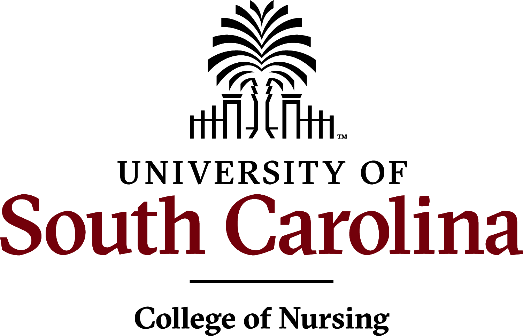 New Graduate Student ChecklistWelcome to the College of Nursing! To help you get started, we have compiled a list of items you need to complete after your admission is finalized by the Graduate School.Pre-Registration Items:Claim IDs and set up passwords (see “Manage My Account” on the left, then select “Account Claiming”)Set up USC email account (see “Student Email” on the left then, “USC Columbia & 2 year campuses”) Citizenship VerificationSubmit University Health Requirements (required for all students)Complete CON Online OrientationDegree WorksReview Degree Audit (shows all class requirements).Review Degree Plan (shows which semesters you will enroll in each class).View Holds and Registration Time TicketBefore Day 1 of class:Register for ClassesOrder Textbooks Verify South Carolina Residency (all SC residents)Provide Proof of Health Insurance (MEPN & PhD students only)View and Pay tuition and fees by the deadlineComplete and sign the appropriate Program of Study form. Master’s/Certificate Program of Study Form (Master’s and Certificate students)Doctoral Program of Study Form (PhD and DNP students)Read appropriate College of Nursing Handbook MSN/CERT/DNPMEPNPhDDownload and sign Handbook Acknowledgement FormSend the following documents to your advisor before the first day of class:Completed and signed MPOS/Certificate or DPOS formSigned Handbook Acknowledgement FormSigned Degree PlanCollege of Nursing Health Requirements via EXXAT (all students except PhD) Adhere to the account purchase and completion dates. Purchasing an account too early may result in additional cost to the student.